Chambre Syndicale des Employés et Cadres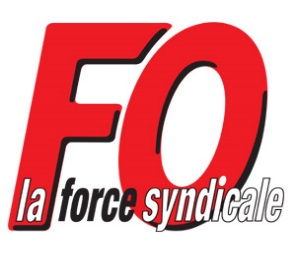 C.G.T.-FORCE OUVRIEREdes Organismes de Sécurité Sociale et Allocations Familialesde la Région Ile-de-France                                                                                                   3, rue du Château d’Eau                                                                                                                            75481 PARIS CEDEX 105ème étage – Bureau 532 - Tél. 01.42.02.26.79  Fax 01.42.02.61.38 / ch.synd.fossafrp@wanadoo.frMontant des primes d’intéressement des organismes de la Région Ile de France.ATTENTION :1°) Le montant de la prime d’intéressement est proratisé en fonction des absences maladie et journées enfants malades compte tenu de l’accord signé par la CFDT et la CFTC. 2°) Du fait de la loi Macron, il faut depuis l’année dernière que le salarié demande à bénéficier de la prime d’intéressement. Si le salarié n’effectue pas cette démarche sa prime est directement versée sur un compte d’épargne. Normalement les directions informent les agents de cette nouvelle disposition.Paris 15 avril 2019ORGANISMEMontant brutCNVParis (IDF + national)708.35CNVParis (National)774.56CNVParis (IDF)675.73URSSAF895.09ACOSS952.53UCANSS1188.59CPAM7581577768.1478833.6491802.6592822.2793741.7194839.8995793.17CRAMIF923.04DRSM791.67UGECAMIF789.79CNAM877.42CRIP927.32CESTIF906.32CAF7588377908788819184492912938089488595885CNAF 871CDR IDFIle de France876Institut 4.10723.40